ПРИМЕРНАЯ ФОРМА ЗАКЛЮЧЕНИЯоб итогах выполнения персонализированной программы наставничества (начинающий педагог-опытный педагог, педагог -педагог) индивидуальной программы сопровождения_____________________________________________________________________________                                                     (Ф. И. О., должность сотрудника)Период осуществления наставничества с  	_____________по_____________________Краткая характеристика 	______________________________________________________Вывод 	________________________________________________________________________Рекомендации педагогическому работнику по результатам осуществления наставничестваНаставник ___________________________________________________________________	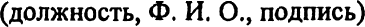 «______» _________20______г.С выводом ознакомлен (-а)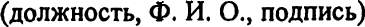 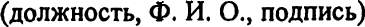 «______» _________20______г.